Purpose:To recognize an outstanding young AAAE member who has made significant contributions to agricultural education broadly defined.EligibilityThe nominee must be an active member of the AAAE who has maintained membership in the association for no fewer than the past three years.No previous recipient of this award is eligible to applyNomination and Selection ProceduresThe nomination may be made by a colleague of the nominee. Self-nominations are also accepted.Nominations must be submitted by email to the designated award coordinator by the established deadline.An AAAE vice president will receive applications and coordinate the selection process.The AAAE Board of Directors, upon recommendation of the selection committee, will make the award.Criteria for SelectionThe nominee must have 7 years or less service as a university faculty member.Evidence of excellence in as an early career member should include:Excellence in teaching --undergraduate graduate, or non-credit courses or programs. Knowledge of the field, methodology, and achievement.Research -- personally completed or directed (Bibliography).Writings -- books, periodicals, bulletins and editorial services.Service rendered -- professional, to community, to state and to the nation (List).Nomination MaterialsNomination packets must include and shall be limited to:Cover sheet (see next page).Evidence of excellence as an early career member (items from #2 above), limited to three pages total.Nominee’s curriculum vitae, limited to five pages total.NC-AAAE DISTINGUISHED EARLY CAREER MEMBER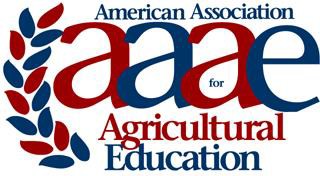 COVER SHEETNomination packets limited to: Cover sheet, nomination letter, teaching philosophy, evidence of excellence in teaching, and nominee’s curriculum vitae. Nomination should be saved as one PDF document and electronically submitted via email no later than 11:59 p.m. CDT on Wednesday, September 09 to:Mark Russell, Chair Member Services Committeemrussell@purdue.edu 765-490-6875NC-AAAE DISTINGUISHED EARLY CAREER MEMBERAward Criteria & Nomination InstructionsName of Nominee:Institution:Title:Professional Employment Record:Professional Employment Record:Professional Employment Record:Degrees Held:Degrees Held:Degrees Held:Nomination Submitted by:Nomination Submitted by:Contact information for nominator:Contact information for nominator:NC-AAAE DISTINGUISHED EARLY CAREER MEMBERScore SheetCRITERIA1SUPERIOR2EXCELLENT3AVERAGE4GOODExcellence in teaching -- preservice andin-service -- undergraduate, graduate, or non-credit courses or programs.Significant research in the field of agricultural education and related areas.Significant scholarly writing in the field of agricultural education and relatedareas.Exemplary service to agricultural education organizations at thecommunity and college/university levels.TOTAL